Name: ______________________________________	Date: ________________________Student Exploration: Wheel and AxleVocabulary: effort, force, load, mechanical advantage, radius, wheel and axle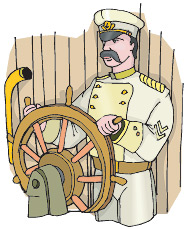 Prior Knowledge Questions (Do these BEFORE using the Gizmo.) A ship captain uses a steering wheel (called a “helm”) to turn the rudder of a sailing ship. Do you think it would be easier for him to turn a large wheel or a small wheel? Explain why you think so.______________________________________________________________________________________________________Which screwdriver do you think would turn a screw most easily? Circle your choice and explain why you picked the one you did. 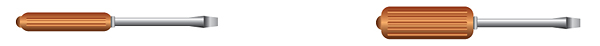 	_________________________________________________________________________	_________________________________________________________________________Gizmo Warm-up: Dragging rocks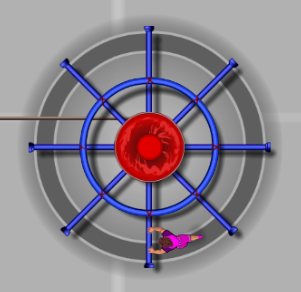 The Wheel and Axle Gizmo shows a simple machine called a wheel and axle. In this machine, turning the outer wheel will also turn the inner axle. The axle is connected to a rope that pulls a load, or weight.Drag an athlete to the wheel and press Play (). The athlete pushes on the wheel with a certain force. Is the athlete strong enough to move the wheel?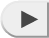 _____________________________________________Click Reset (). Drag more athletes to the wheel. The total force that the athletes exert on the wheel is called the effort. 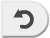 	How many athletes does it take to move the load? ________________________	Question: How does the Wheel radius affect the force needed to turn the wheel?Observe: The radius of the wheel is the distance from the center of the wheel to the edge. Use the Gizmo to explore the question given above. (You can tell how much force is needed to turn the wheel by checking the smallest number of athletes it takes to move it. Note – all athletes exert the same amount of force.)Hypothesis: How does the wheel radius affect the effort needed to turn the wheel?__________________________________________________________________________________________________________________________________________________Collect data: Find the smallest number of athletes needed to turn the wheel for each combination listed below. Click Reset between each trial. Analyze: How did the effort needed to turn the wheel change as the wheel radius increased? __________________________________________________________________________________________________________________________________________________Draw conclusions: How is a wheel and axle useful? ___________________________________________________________________________________________________________________________________________________________________________________________________________________________________________________________Question: How does the Axle radius affect the force needed to turn the wheel?Observe: Use the Gizmo to explore the question given above.Hypothesis: How do you think the axle radius will affect the effort needed to turn the wheel?__________________________________________________________________________________________________________________________________________________Collect data: First predict the smallest number of athletes that will be needed to turn the wheel for each case listed below. Then use the Gizmo to test your predictions. Also fill in how far the athlete had to walk to pull the rocks from point A to point B.Analyze: Look at your data table to answer these questions. How did the effort needed to turn the wheel change as the axle radius decreased? __________________________________________________________________How did the distance the athletes walked change as the axle radius decreased? ___________________________________________________________________Extend your thinking: The wheel and axle is helpful because it reduces the effort needed to move a load. What is the “price” you have to pay for this help? __________________________________________________________________________________________________________________________________________________Question: How does a wheel and axle multiply force?Collect data: For each case, use the Gizmo to determine the smallest number of athletes needed to turn the wheel and the distance they walked. Click Reset between each trial.Analyze: What do you notice? __________________________________________________________________________________________________________________________Calculate: The mechanical advantage (MA) is a number indicating how much a simple machine reduces the effort needed to move a load. The mechanical advantage of a wheel and axle is roughly equal to the Wheel radius divided by the Axle radius.What is the MA when the wheel radius is 8 m and the axle radius is 2 m? _______________Collect data: For each setup below, calculate the mechanical advantage and record the smallest number of athletes it takes to move the wheel.Analyze: In each example, multiply the mechanical advantage by the number of athletes. What pattern do you notice? _______________________________________________Challenge: How many athletes would it take to move the load if there were no wheel and axle? (Hint: MA = 1.) __________________________________________________Activity A: Wheel radiusGet the Gizmo ready: Click Reset.Remove all athletes from the wheel.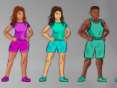 Wheel radiusAxle radiusSmallest number of athletes needed 6 m4 m8 m4 m10 m4 m12 m4 mActivity B: Axle radiusGet the Gizmo ready: Click Reset. Remove all athletes from the wheel.Set the Wheel radius to 12 meters.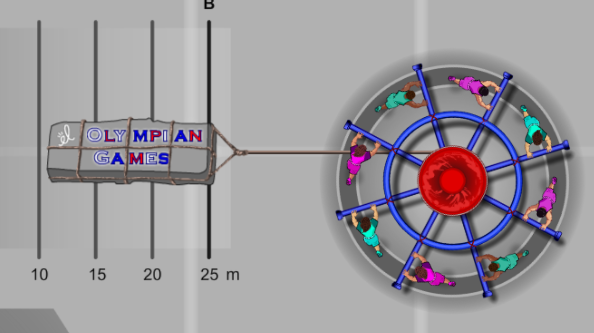 Wheel radiusAxle radiusPredicted number of athletes neededActual number of athletes neededDistance athlete walked12 m8 m12 m6 m12 m4 m12 m2 mActivity C: Mechanical advantageGet the Gizmo ready: Click Reset.Set the Wheel radius to 10 meters.Set the Axle radius to 5 meters.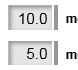 Wheel radiusAxle radiusSmallest number of athletes needed Distance athletes walked10 m5 m14 m7 m6 m3 mWheel radiusAxle radiusMech. advantageSmallest # of athletes needed 12 m3 m6 m1 m15 m5 m